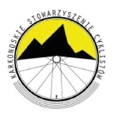 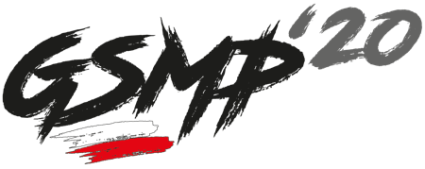 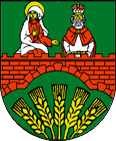 FORMULARZ ZGŁOSZENIOWYGÓRSKICH SZOSOWYCH MISTRZOSTW POLSKI LESZCZYNA 04.09.2021r.OŚWIADCZENIEUkończyłam/em 18 lat i startuję na własną odpowiedzialność. Oświadczam, że zapoznałem/em się z treścią regulaminu zawodów jak wyżej i zobowiązuję się do jego przestrzegania. Posiadam dobry stan zdrowia i nie mam przeciwwskazań medycznych i ogólnoustrojowych do uczestnictwa w zawodach. Oświadczam, iż mój stan zdrowia pozwala na uczestnictwo w niniejszych zawodach.- zawodnik wyścigu wyraża zgodę na publiczne ogłoszenie wyników imprezy(wyścigu) oraz na publiczne podanie jego danych osobowych w postaci imienia i nazwiska.- zawodnik wyraża zgodę na rozpowszechnianie(w kontekście udziału w wyścigu) oraz korzystanie w celach informacyjnych, promocyjnych, marketingowych i reklamowych z jego dóbr osobistych( w szczególności imienia ,nazwiska, wizerunku, głosu) przez Organizatora , jego sponsorów oraz inne podmioty , którym organizator powierzy promowanie i reklamowanie imprezy.- zawodnicy i zawodniczki wyrażają zgodę na przetworzenie ich danych osobowych przez Biuro Organizatora zgodnie z ustawą z dnia 29 sierpnia 1997 o ochronie danych osobowych(Dz.U.Nr 133,poz.883).konto: Bank Gospodarki Żywnościowej  S.A.68 2030 0045 1110 0000 0226 1600                       		email: ksc@opoczta.pl       NAZWISKO I IMIĘDATA URODZENIAPŁEĆPŁEĆPŁEĆTELEFON KONTAKTOWYKATEGORIA (WŁAŚCIWE ZAZNACZYĆ)KATEGORIA (WŁAŚCIWE ZAZNACZYĆ)KATEGORIA (WŁAŚCIWE ZAZNACZYĆ)KATEGORIA (WŁAŚCIWE ZAZNACZYĆ)KATEGORIA (WŁAŚCIWE ZAZNACZYĆ)KLUB (NAZWA) LUB MIEJSCOWOŚĆ ZAMIESZKANIADATA I CZYTELNY PODPIS